Государственный контракт № 19-ГК/20на оказание услуг по предоставлению образовательным учреждениям Ярославской области в 2021г. доступа к сети «Интернет», к внутрисетевым ресурсам образовательных учреждений, подключаемых в рамках государственного контракта, и ГУ ЯО «Центр телекоммуникаций и информационных систем в образовании», и по ограничению доступа обучающихся к видам информации, распространяемой посредством сети «Интернет», причиняющей вред здоровью и (или) развитию детей, а также не соответствующей задачам образованияИдентификационный код закупки: 202760400360076040100100300016110242г. Ярославль                                                                           «30» декабря 2020 г.Департамент информатизации и связи Ярославской области, именуемый в дальнейшем «Заказчик», в лице директора департамента Догадина Александра Геньевича, действующего на основании Положения о департаменте, утвержденного постановлением Администрации области от 29.05.2007 № 174 «О создании департамента информатизации и связи Ярославской области», с одной стороны, и Публичное акционерное общество «Ростелеком» (ПАО «Ростелеком»), именуемое в дальнейшем «Оператор», «Исполнитель», в лице заместителя директора по работе с корпоративным и государственным сегментами филиала в Ярославской и Костромской областях ПАО «Ростелеком» Селезнева Дмитрия Юрьевича, действующего на основании доверенности от 17.03.2020 № 0318/29/64/20, с другой стороны, а вместе именуемые «Стороны», с соблюдением требований Федерального закона от 05.04.2013 №44-ФЗ «О контрактной системе в сфере закупок товаров, работ, услуг для обеспечения государственных и муниципальных нужд» (далее – Федеральный закон от 05.04.2013 №44-ФЗ), и по результатам электронного аукциона, объявленного по извещению № 0171200001920002540 от 08.12.2020, на основании протокола подведения итогов электронного аукциона 0171200001920002540  от 17.12.2020, заключили настоящий государственный контракт (далее – Контракт) о нижеследующем.1. ПРЕДМЕТ КОНТРАКТА1.1. Исполнитель обязуется оказать услуги по предоставлению образовательным учреждениям Ярославской области в 2021 г.  доступа к сети «Интернет», к внутрисетевым ресурсам образовательных учреждений, подключаемых в рамках государственного контракта, и ГУ ЯО «Центр телекоммуникаций и информационных систем в образовании», и по ограничению доступа обучающихся к видам информации, распространяемой посредством сети «Интернет», причиняющей вред здоровью и (или) развитию детей, а также не соответствующей задачам образования (далее - услуги), а Заказчик принять и оплатить оказанные услуги в порядке, сроки и на условиях, установленных настоящим Контрактом.1.2. Объём и качество оказываемых услуг определяется Техническим заданием, являющимся неотъемлемой частью настоящего Контракта (приложение к Контракту) (далее – Техническое задание).2. КАЧЕСТВО УСЛУГ 2.1. Исполнитель гарантирует соответствие качества предоставляемых услуг всем требованиям Технического задания.2.2. Исполнитель гарантирует качество и безопасность оказываемых услуг в соответствии с действующими стандартами, утвержденными на данный вид услуг.2.3. Качество услуг, оказываемых по настоящему Контракту, должно соответствовать требованиям законодательства и настоящего Контракта.2.4. Исполнитель обязан рассмотреть и удовлетворить претензии по качеству услуг в срок, установленным Техническим заданием. В случае просрочки выполнения этого требования Заказчик вправе исправить неблагоприятные последствия, вызванные некачественным оказанием услуг, за свой счет и взыскать с Исполнителя понесенные расходы. Расходы, связанные с устранением недостатков, несет Исполнитель.3. ПРАВА И ОБЯЗАННОСТИ СТОРОН3.1. Исполнитель обязуется:3.1.1. Своевременно оказать услуги на условиях, определенных настоящим Контрактом.3.1.2. Оказать услуги в объеме и по качеству, определенных настоящим Контрактом.3.1.3. Безвозмездно исправлять все выявленные недостатки. 3.2. Исполнитель имеет право:3.2.1. Требовать приемки и оплаты выполненных обязательств на условиях, предусмотренных Контрактом.3.2.2. Требовать возмещения неустойки (штрафа, пени) и (или) убытков, причиненных по вине Заказчика.3.3. Заказчик обязуется:3.3.1. Принять услуги в соответствии с условиями Контракта при отсутствии претензий относительно качества, объема и других характеристик услуг.3.3.2. Оплатить услуги в соответствии с условиями Контракта.3.4. Заказчик имеет право:3.4.1. В любое время проверять ход и качество оказания услуг, не вмешиваясь в хозяйственную деятельность Исполнителя.3.4.2. Требовать возмещения неустойки (штрафа, пени) и (или) убытков, причиненных по вине исполнителя.4. ЦЕНА КОНТРАКТА И ПОРЯДОК ОПЛАТЫ4.1. Цена Контракта на оказание услуг, указанных в пункте 1.1. Контракта, составляет 27 696 077 (Двадцать семь миллионов шестьсот девяносто шесть тысяч семьдесят семь) руб. 62 коп., в том числе НДС: 20% 4 616 012 (Четыре миллиона шестьсот шестнадцать тысяч двенадцать) руб. 94 коп. Стоимость услуг за январь 2021 составляет 2 308 006 (Два миллиона триста восемь тысяч шесть) руб. 56 коп., в том числе НДС (20 %) – 384 667 (Триста восемьдесят четыре тысячи шестьсот шестьдесят семь) руб. 76 коп. Стоимость услуг за месяц в период февраль-декабрь 2021 составляет 2 308 006 (Два миллиона триста восемь тысяч шесть) руб. 46 коп., в том числе НДС (20 %) – 384 667 (Триста восемьдесят четыре тысячи шестьсот шестьдесят семь) руб. 74 коп. 4.2.	Цена Контракта включает в себя стоимость Услуг, все расходы Исполнителя, необходимые для осуществления им своих обязательств по Контракту в полном объеме и надлежащего качества, в том числе по уплате налогов, сборов и других обязательных платежей, иные расходы, связанные с оказанием услуг.4.3. Цена контракта является твердой и определяется на весь срок исполнения контракта, за исключением изменения по соглашению сторон в ходе исполнения контракта в следующих случаях:а) при снижении цены контракта без изменения предусмотренных контрактом объема услуг, качества оказываемых услуг и иных условий контракта;б) если по предложению заказчика увеличивается предусмотренный контрактом объем услуги не более чем на десять процентов или уменьшается предусмотренный контрактом объем оказываемой услуги не более чем на десять процентов. При этом по соглашению сторон допускается изменение с учетом положений бюджетного законодательства Российской Федерации цены контракта пропорционально дополнительному объему услуги исходя из установленной в контракте цены единицы услуги, но не более чем на десять процентов цены контракта. При уменьшении предусмотренных контрактом объема услуги стороны контракта обязаны уменьшить цену контракта исходя из цены единицы услуги.4.4. В случае, если контракт будет заключен с физическим лицом, за исключением индивидуального предпринимателя или иного занимающегося частной практикой лица, сумма, подлежащая уплате такому физическому лицу, уменьшается на размер налоговых платежей, связанных с оплатой Контракта.4.6. Оплата считается произведённой в момент списания соответствующей суммы с лицевого счёта Заказчика.4.7. Расчетным периодом за оказанную услугу является один календарный месяц.В случае, предоставления услуги в отчетном периоде с параметрами, не соответствующими техническому заданию, стоимость предоставленных услуг рассчитывается по следующей формуле:Где:Ц’э – стоимость услуг этапа после уменьшения стоимости;Цэ – стоимость услуг этапа до уменьшения стоимости;n – количество актов, подтверждающих факт перерыва связи за этап;ki – количество каналов, по которым i-м актом установлен факт перерыва связи;ti – количество часов, в течение которых i-м актом установлен факт перерыва связи.4.8. Оплата за расчетный период производится в безналичном порядке путем перечисления Заказчиком денежных средств на указанный в Контракте расчетный счет Исполнителя, в течение 30 дней с даты подписания Заказчиком акта сдачи-приемки оказанных услуг (далее - документ о приемке) по форме согласно Приложению № 2 к Контракту.4.9. Источник финансирования: бюджет субъекта Российской Федерации.4.10. Оплата осуществляется за счет средств областного бюджета, предусмотренного ведомственной целевой программой департамента информатизации и связи Ярославской области на 2020-2024 годы.4.11. Сумма, подлежащая уплате Заказчиком юридическому лицу или физическому лицу, в том числе зарегистрированному в качестве индивидуального предпринимателя, уменьшается на размер налогов, сборов и иных обязательных платежей в бюджеты бюджетной системы Российской Федерации, связанных с оплатой контракта, если в соответствии с законодательством Российской Федерации о налогах и сборах такие налоги, сборы и иные обязательные платежи подлежат уплате в бюджеты бюджетной системы Российской Федерации Заказчиком.5. ОБЕСПЕЧЕНИЕ ИСПОЛНЕНИЯ КОНТРАКТА5.1. До заключения Контракта исполнитель должен предоставить Заказчику обеспечение исполнения Контракта в виде безотзывной банковской гарантии или внесением денежных средств на указанный счет Заказчика в размере 2783525 руб. 39 коп.5.2. Размер обеспечения исполнения Контракта должен быть изменен при применении антидемпинговых мер. В случае принятия антидемпинговых мер стороны руководствуются положениями статьи 37 Федерального закона от 05.04.2013 № 44-ФЗ.5.3. Реквизиты счета заказчика для перечисления денежных средств, в случае если исполнителем было выбрано внесение денежных средств: ИНН 7604003600, КПП 760401001, УФК по Ярославской обл. (ДФ ЯО, ДИС Ярославской области л/с 904010017, Р/сч 40302810278884000001 в отделении по Ярославской области Главного управления Центрального банка Российской Федерации по Центральному федеральному округу, БИК 047888001.5.4. Срок возврата заказчиком исполнителю денежных средств, внесенных в качестве обеспечения исполнения контракта (если такая форма обеспечения исполнения контракта применяется исполнителем в том числе части этих денежных средств в случае уменьшения размера обеспечения исполнения контракта в соответствии с частями 7, 7.1 и 7.2 статьи 96 Федерального закона от 05.04.2013 № 44-ФЗ), не должен превышать 30 дней с даты исполнения исполнителем обязательств, предусмотренных контрактом.5.5. В случае выбора исполнителем обеспечения исполнения контракта в виде банковской гарантии, такая банковская гарантия должна обеспечивать все обязательства принципала перед бенефициаром по контракту, в том числе неисполнение или ненадлежащее исполнение обязательств, уплату неустоек (пени и штрафы), убытки.5.6. В банковскую гарантию включается условие о праве заказчика на бесспорное списание денежных средств со счета гаранта, если гарантом в срок не более чем пять рабочих дней не исполнено требование заказчика об уплате денежной суммы по банковской гарантии, направленное до окончания срока действия банковской гарантии.5.7. Срок действия банковской гарантии определяется в соответствии с требованиями Федерального закона от 05.04.2013 № 44-ФЗ Исполнителем самостоятельно. При этом срок действия банковской гарантии должен превышать предусмотренный контрактом срок исполнения обязательств, которые должны быть обеспечены такой банковской гарантией, не менее чем на один месяц, в том числе в случае его изменения в соответствии со статьей 95 Федерального закона от 05.04.2013 № 44-ФЗ.5.8. В случае отзыва в соответствии с законодательством Российской Федерации у банка, предоставившего банковскую гарантию в качестве обеспечения исполнения контракта, лицензии на осуществление банковских операций исполнитель обязан предоставить новое обеспечение исполнения контракта не позднее 1 месяца со дня надлежащего уведомления заказчиком исполнителя о необходимости предоставить соответствующее обеспечение. Размер такого обеспечения может быть уменьшен в порядке и случаях, которые предусмотрены частями 7, 7.1, 7.2 и 7.3 статьи 96 Федерального закона от 05.04.2013 № 44-ФЗ.5.9. В ходе исполнения контракта исполнитель вправе изменить способ обеспечения исполнения контракта и (или) предоставить заказчику взамен ранее предоставленного обеспечения исполнения контракта новое обеспечение исполнения контракта, размер которого может быть уменьшен в порядке и случаях, которые предусмотрены частями 7.2 и 7.3 статьи 96 Федерального закона от 05.04.2013 № 44-ФЗ.5.10. В случае если исполнитель является казенным учреждением, положения Федерального закона от 05.04.2013 № 44-ФЗ об обеспечении исполнения контракта не применяются.5.11. В случае полного (частичного) невыполнения основного обязательства по контракту исполнителем заказчик удерживает предоставленное исполнителем обеспечение исполнения контракта в размере, соответствующем сумме невыполненного обязательства, в пределах суммы обеспечения исполнения контракта, либо направляет гаранту требование о взыскании соответствующей суммы по банковской гарантии. Также исполнитель в случае полного (частичного) невыполнения условий контракта обязан возместить заказчику все причиненные убытки, превышающие размер обеспечения исполнения контракта.6. СРОК И МЕСТО ОКАЗАНИЯ УСЛУГ 6.1. Срок оказания услуг: с 01 января 2021 года по 31 декабря 2021 года включительно, ежедневно (включая выходные и праздничные дни), круглосуточно.6.2. Место оказания услуг: по адресам, указанным в Приложении к Техническому заданию (Приложение № 1 к Контракту).7. ОТВЕТСТВЕННОСТЬ СТОРОН7.1. В случае просрочки исполнения Исполнителем обязательств (в том числе гарантийного обязательства), предусмотренных контрактом, а также в иных случаях неисполнения или ненадлежащего исполнения Исполнителем обязательств, предусмотренных Контрактом, Заказчик направляет Исполнителю требование об уплате неустоек (штрафов, пеней).7.2. За каждый факт неисполнения или ненадлежащего исполнения Исполнителем обязательств, предусмотренных контрактом, за исключением просрочки исполнения обязательств (в том числе гарантийного обязательства), предусмотренных контрактом, размер штрафа устанавливается в следующем порядке:а) 10 процентов цены контракта (этапа) в случае, если цена контракта (этапа) не превышает 3 млн. рублей;б) 5 процентов цены контракта (этапа) в случае, если цена контракта (этапа) составляет от 3 млн. рублей до 50 млн. рублей (включительно);в) 1 процент цены контракта (этапа) в случае, если цена контракта (этапа) составляет от 50 млн. рублей до 100 млн. рублей (включительно);г) 0,5 процента цены контракта (этапа) в случае, если цена контракта (этапа) составляет от 100 млн. рублей до 500 млн. рублей (включительно);д) 0,4 процента цены контракта (этапа) в случае, если цена контракта (этапа) составляет от 500 млн. рублей до 1 млрд. рублей (включительно);е) 0,3 процента цены контракта (этапа) в случае, если цена контракта (этапа) составляет от 1 млрд. рублей до 2 млрд. рублей (включительно);ж) 0,25 процента цены контракта (этапа) в случае, если цена контракта (этапа) составляет от 2 млрд. рублей до 5 млрд. рублей (включительно);з) 0,2 процента цены контракта (этапа) в случае, если цена контракта (этапа) составляет от 5 млрд. рублей до 10 млрд. рублей (включительно);и) 0,1 процента цены контракта (этапа) в случае, если цена контракта (этапа) превышает 10 млрд. рублей.7.3. За каждый факт неисполнения или ненадлежащего исполнения Исполнителем обязательств, предусмотренных контрактом, заключенным с победителем закупки (или с иным участником закупки в случаях, установленных Федеральным законом), предложившим наиболее высокую цену за право заключения контракта, размер штрафа за исключением просрочки исполнения обязательств (в том числе гарантийного обязательства), предусмотренных Контрактом, устанавливается в следующем порядке:а) в случае, если цена контракта не превышает начальную (максимальную) цену контракта:10 процентов начальной (максимальной) цены контракта, если цена контракта не превышает 3 млн. рублей;5 процентов начальной (максимальной) цены контракта, если цена контракта составляет от 3 млн. рублей до 50 млн. рублей (включительно);1 процент начальной (максимальной) цены контракта, если цена контракта составляет от 50 млн. рублей до 100 млн. рублей (включительно);б) в случае, если цена контракта превышает начальную (максимальную) цену контракта:10 процентов цены контракта, если цена контракта не превышает 3 млн. рублей;5 процентов цены контракта, если цена контракта составляет от 3 млн. рублей до 50 млн. рублей (включительно);1 процент цены контракта, если цена контракта составляет от 50 млн. рублей до 100 млн. рублей (включительно).7.4. За каждый факт неисполнения или ненадлежащего исполнения Исполнителем обязательства, предусмотренного контрактом, которое не имеет стоимостного выражения, размер штрафа устанавливается (при наличии в контракте таких обязательств) в следующем порядке:а) 1000 рублей, если цена контракта не превышает 3 млн. рублей;б) 5000 рублей, если цена контракта составляет от 3 млн. рублей до 50 млн. рублей (включительно);в) 10000 рублей, если цена контракта составляет от 50 млн. рублей до 100 млн. рублей (включительно);г) 100000 рублей, если цена контракта превышает 100 млн. рублей.7.5. Пеня начисляется за каждый день просрочки исполнения Исполнителем обязательства, предусмотренного контрактом, начиная со дня, следующего после дня истечения установленного контрактом срока исполнения обязательства, и устанавливается контрактом в размере одной трехсотой действующей на дату уплаты пени ключевой ставки Центрального банка Российской Федерации от цены контракта (отдельного этапа исполнения контракта), уменьшенной на сумму, пропорциональную объему обязательств, предусмотренных контрактом (соответствующим отдельным этапом исполнения контракта) и фактически исполненных Исполнителем.7.6. В случае просрочки исполнения Заказчиком обязательств, предусмотренных контрактом, а также в иных случаях неисполнения или ненадлежащего исполнения Заказчиком обязательств, предусмотренных контрактом, исполнитель вправе потребовать уплаты неустоек (штрафов, пеней).7.7. За каждый факт неисполнения Заказчиком обязательств, предусмотренных контрактом, за исключением просрочки исполнения обязательств, предусмотренных контрактом, размер штрафа устанавливается в следующем порядке:а) 1000 рублей, если цена контракта не превышает 3 млн. рублей (включительно);б) 5000 рублей, если цена контракта составляет от 3 млн. рублей до 50 млн. рублей (включительно);в) 10000 рублей, если цена контракта составляет от 50 млн. рублей до 100 млн. рублей (включительно);г) 100000 рублей, если цена контракта превышает 100 млн. рублей.7.8. В случае просрочки исполнения Заказчиком обязательств, предусмотренных контрактом, Исполнитель вправе потребовать уплаты пеней. Пеня начисляется за каждый день просрочки исполнения обязательства, предусмотренного контрактом, начиная со дня, следующего после дня истечения установленного контрактом срока исполнения обязательства, в размере одной трехсотой действующей на дату уплаты пеней ключевой ставки Центрального банка Российской Федерации от не уплаченной в срок суммы.7.9. Общая сумма начисленных штрафов за неисполнение или ненадлежащее исполнение Исполнителем обязательств, предусмотренных контрактом, не может превышать цену контракта.7.10. Общая сумма начисленных штрафов за ненадлежащее исполнение Заказчиком обязательств, предусмотренных контрактом, не может превышать цену контракта.7.11. Сторона освобождается от уплаты неустойки (штрафа, пени), если докажет, что неисполнение или ненадлежащее исполнение обязательства, предусмотренного контрактом, произошло вследствие непреодолимой силы или по вине другой Стороны.7.12. Уплата неустойки не освобождает Стороны от исполнения своих обязательств по настоящему контракту.7.13. В случае неисполнения или ненадлежащего исполнения Исполнителем обязательств, предусмотренных контрактом, Заказчик вправе произвести оплату по Контракту за вычетом соответствующего размера неустойки (штрафа, пеней).7.14. Если Исполнителем не предоставлено новое обеспечение исполнения контракта в соответствии с частью 30 статьи 34 Федерального закона от 05.04.2013 № 44-ФЗ в случае отзыва в соответствии с законодательством Российской Федерации у банка, предоставившего банковскую гарантию в качестве обеспечения исполнения контракта, лицензии на осуществление банковских операций, за каждый день просрочки указанного обязательства Заказчиком начисляется пеня в размере одной трехсотой действующей на дату уплаты пени ключевой ставки Центрального банка Российской Федерации от цены контракта, уменьшенной на сумму, пропорциональную объему обязательств, предусмотренных контрактом и фактически исполненных Исполнителем, начиная со дня, следующего после дня истечения установленного контрактом срока исполнения обязательства.8. ПОРЯДОК И СРОКИ ПРИЕМКИ ОКАЗАННОЙ УСЛУГИ И ОФОРМЛЕНИЯ РЕЗУЛЬТАТОВ ПРИЕМКИ8.1. Исполнитель не позднее 5 рабочих дней после окончания расчетного периода выставляет Заказчику счет, счет – фактуру (для плательщиков НДС) и передает подписанный со своей стороны документ о приемке (по форме Приложения № 2 к Контракту) в двух экземплярах.8.2. Заказчик в течение 5 рабочих дней с даты получения документов, указанных в п. 8.1. Контракта либо принимает оказанные услуги и подписывает представленный Исполнителем документ о приемке, либо направляет в адрес Исполнителя письменные мотивированные замечания.8.3. Для проверки оказанных услуг, в части их соответствия условиям контракта, Заказчик обязан провести экспертизу. Экспертиза результатов, предусмотренных контрактом, проводится Заказчиком своими силами или с привлечением экспертов, экспертных организаций. Заказчик вправе создать приемочную комиссию, состоящую не менее чем из пяти человек, для проверки соответствия качества услуг требованиям, установленным Контрактом.8.4. Заказчик должен рассмотреть документы, изучить на предмет полноты и достоверности сведения, содержащиеся в представленных документах, и принять результат оказанных услуг. В случае обнаружения недостатков в объеме и качестве оказанных услуг Заказчик направляет Оператору уведомление в порядке, предусмотренном п. 8.6 Контракта. 8.5. В случае если Оператор не согласен с предъявляемой Заказчиком претензией о некачественной услуге, Оператор обязан самостоятельно подтвердить качество услуг заключением эксперта, экспертной организации и оригинал экспертного заключения представить Заказчику. Выбор эксперта, экспертной организации осуществляется Оператором. Оплата услуг эксперта, экспертной организации, а также всех расходов для экспертизы осуществляется Оператором. 8.6. В случае неисполнения или ненадлежащего исполнения Оператором обязательств, предусмотренных Контрактом приемка услуг оформляется документом о приемке, в котором указываются: сведения о фактически исполненных обязательствах по Контракту, сумма, подлежащая оплате в соответствии с условиями настоящего Контракта; размер неустойки (штрафа, пени) и (или) убытков, подлежащей взысканию; основания применения и порядок расчета неустойки (штрафа, пени) и (или) убытков; итоговая сумма, подлежащая оплате Оператором по контракту. Документ составляется в двух экземплярах, подписывается Заказчиком (в случае создания приемочной комиссии подписывается всеми членами приемочной комиссии и утверждается Заказчиком) и Оператором. 8.7. В случае неисполнения или ненадлежащего исполнения Оператором обязательств, предусмотренных Контрактом, Заказчик производит удержание неустойки (штрафа, пеней) и (или) возмещения убытков причинённых Оператором убытков.9. СРОК ДЕЙСТВИЯ КОНТРАКТА. ИЗМЕНЕНИЕ И РАСТОРЖЕНИЕ КОНТРАКТА6.1. Контракт вступает в силу с момента его заключения и действует по 28.02.2022 г., а в части неисполненных обязательств – до полного их исполнения Сторонами.Окончание срока действия Контракта не освобождает Стороны от исполнения обязательств и ответственности за неисполнение или ненадлежащее исполнение обязательств по Контракту.6.2. При исполнении Контракта изменение существенных условий не допускается, за исключением случаев, предусмотренных законодательством РФ и настоящим контрактом. 6.3. Расторжение контракта допускается по соглашению сторон, по решению суда, в случае одностороннего отказа стороны контракта от исполнения контракта в соответствии с гражданским законодательством Российской Федерации. Порядок принятия сторонами решения об одностороннем отказе от исполнения контракта определяется сторонами самостоятельно с учетом положений Федерального закона от 05.04.2013 №44-ФЗ.6.4. Все изменения и дополнения к Контракту осуществляются путем заключения дополнительного соглашения, являющегося неотъемлемой частью Контракта.6.5. Расторжение Контракта влечет за собой прекращение обязательств Сторон по нему, но не освобождает от ответственности за неисполнение контрактных обязательств, которые имели место до расторжения Контракта.10. ЗАКЛЮЧИТЕЛЬНЫЕ ПОЛОЖЕНИЯ10.1. Спорные вопросы, возникающие в ходе исполнения настоящего Контракта, разрешаются Сторонами путем переговоров.Если Стороны не придут к соглашению путем переговоров, все споры рассматриваются в претензионном порядке. Срок рассмотрения претензии – 10 (десять) рабочих дней со дня получения претензии.В случае не достижения договоренности по спорным вопросам спор, вытекающий из настоящего Контракта, подлежит рассмотрению в Арбитражном суде Ярославской области.10.2. Во всем остальном, что не предусмотрено настоящим Контрактом, Стороны руководствуются действующим законодательством Российской Федерации.10.3. Неотъемлемой частью Контракта являются: Приложение № 1 - техническое задание;Приложение № 2 – акт сдачи-приемки оказанных услуг (Форма).10. АДРЕСА И РЕКВИЗИТЫ СТОРОН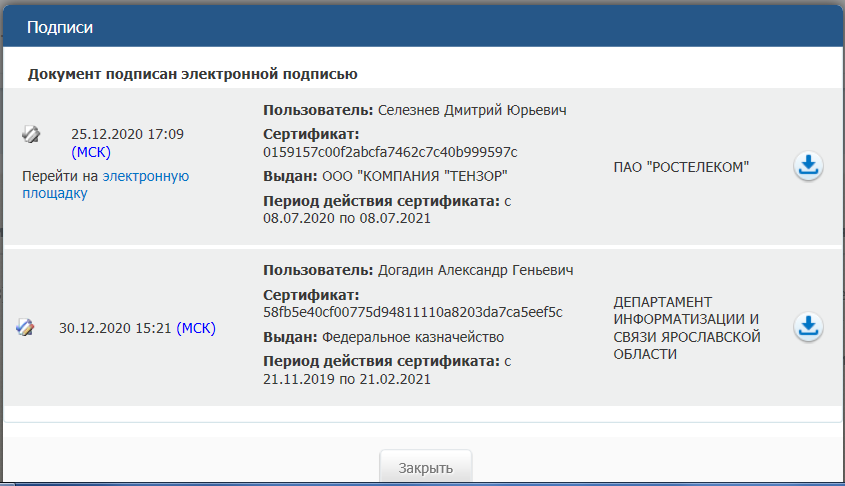 Приложение № 1к государственному контракту№ ____ от "___" _______ 20__ г.Техническое задание** заполняется в соответствии с разделом 2 «Описание объекта закупки» документации об электронном аукционеПриложение № 2к государственному контракту№ 19-ГК/20 от «30» декабря 2020 г.ФормаАкт сдачи-приемки оказанных услугДепартамент информатизации и связи Ярославской области, именуемый в дальнейшем «Заказчик», «Пользователь» в лице директора департамента Догадина Александра Геньевича, действующего на основании Положения о департаменте, утвержденного постановлением Администрации области от 29.05.2007 №174 «О создании департамента информатизации и связи Ярославской области», с одной стороны, и _________________________________________________________________________________,(наименование)в лице _______________________ действующего на основании___________________________,             (должность, Ф. И. О.)                                                                                        (документ, подтверждающий полномочия)именуемое в дальнейшем «Исполнитель», с другой стороны, вместе именуемые «Стороны» и каждый в отдельности «Сторона», в целях обеспечения государственных нужд на основании ст.94 Федерального закона от 05.04.2013 № 44-ФЗ, составили настоящий Акт о том, что:1. В соответствии с государственным контрактом от ________ г. № ____ (далее – Контракт) Исполнителем выполнены обязательства по оказанию услуг: ___________________.2. Всего оказано услуг на сумму _______ (_________________) рублей ___ копеек в том числе НДС (________________) рублей ___ копеек (НДС не облагается).3. Фактическое качество оказанных услуг соответствует требованиям Контракта.4. Оказание услуг осуществлено в установленные Контрактом сроки.5. Недостатки оказания услуг при приемке не выявлены.6. Сумма, подлежащая оплате Исполнителю в соответствии с условиями Контракта: ____ (______________) рублей __ копеек (______________) рублей ___ копеек.7. Настоящий Акт составлен в двух экземплярах, имеющих одинаковую юридическую сил, по одному для каждой из Сторон.Заказчик:Департамент информатизации и связи Ярославской области150000 г. Ярославль, ул. Свободы, дом 32аИНН 7604003600 КПП 760401001ОГРН 1027600683439УФК по Ярославской обл.(ДФ ЯО, ДИС ЯО, л/с 904010012, 904010013)Р/с 40201810500000310001 вотделение Ярославль  г. ЯрославльБИК 047888001 ОКТМО 78701000Ответственное лицо для контактовАртемьев Андрей Валентинович (4852) 401-898 Адрес электронной почты: ArtemyevAV@yarregion.ruДиректор департамента _______________________А.Г. ДогадинИсполнитель: Публичное акционерное общество «Ростелеком»                     Место нахождения:191002, г. Санкт-Петербург, ул. Достоевского, д.15ИНН 7707049388, КПП 784001001ОГРН 1027700198767Филиал в Ярославской и Костромской областях Почтовый адрес: 150049, г. Ярославль, ул. Лисицына, д. 8ИНН 7707049388 КПП 760443003Банковские реквизиты для оплаты счетов:КАЛУЖСКОЕ ОТДЕЛЕНИЕ N 8608 ПАО СБЕРБАНК г. КалугаБИК: 042908612р/с: 40702810877020103245к/с: 30101810100000000612Ответственное лицо для контактовМатакова Оксана Александровна(4852) 20-50-30Адрес электронной почты: Oksana_Matakova@center.rt.ruЗаместитель директора по работе с корпоративным и государственным сегментами________________ Д.Ю. СелезневЗаказчик:Департамент информатизации и связи Ярославской областиДиректор департамента_________________ А.Г. Догадин«____» ____________________ 20__ г.Исполнитель:Публичное акционерное общество «Ростелеком»Заместитель директора по работе с корпоративным и государственным сегментами филиала в Ярославской и Костромской областях________________ Д.Ю. Селезнев «___»____________________20__ г..г. ___________________«____»_________20__годаЗаказчик:Департамент информатизации и связи Ярославской областиДиректор департамента_________________ А.Г. Догадин«____» ____________________ 20__ г.Исполнитель:Публичное акционерное общество «Ростелеком»Заместитель директора по работе с корпоративным и государственным сегментами филиала в Ярославской и Костромской областях________________ Д.Ю. Селезнев «___»____________________20__ г..